Task 7: House price investigation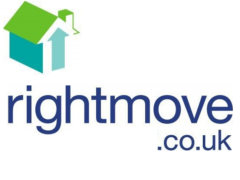 Use www.rightmove.co.uk to investigate the lowest and highest price for a 3 bedroom house in the following areas. Use the drop down menu for each location so it looks like this.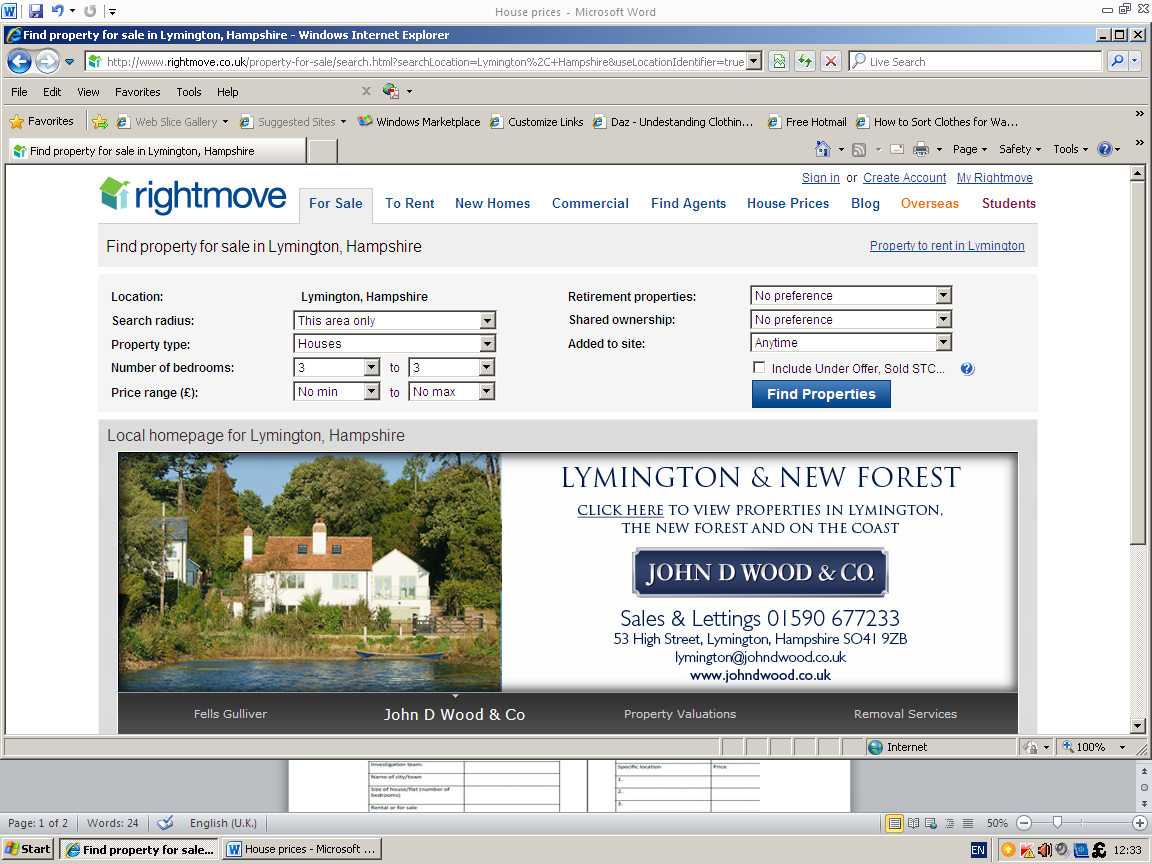 Specific locationHighest priceLowest priceLymington££Totton ££Southampton££Marchwood££Hythe££Romsey££Lyndhurst££Brockenhurst££Fawley££Winchester££Portsmouth££Basingstoke££Fareham££